Всемирный День Почки14 марта 2019года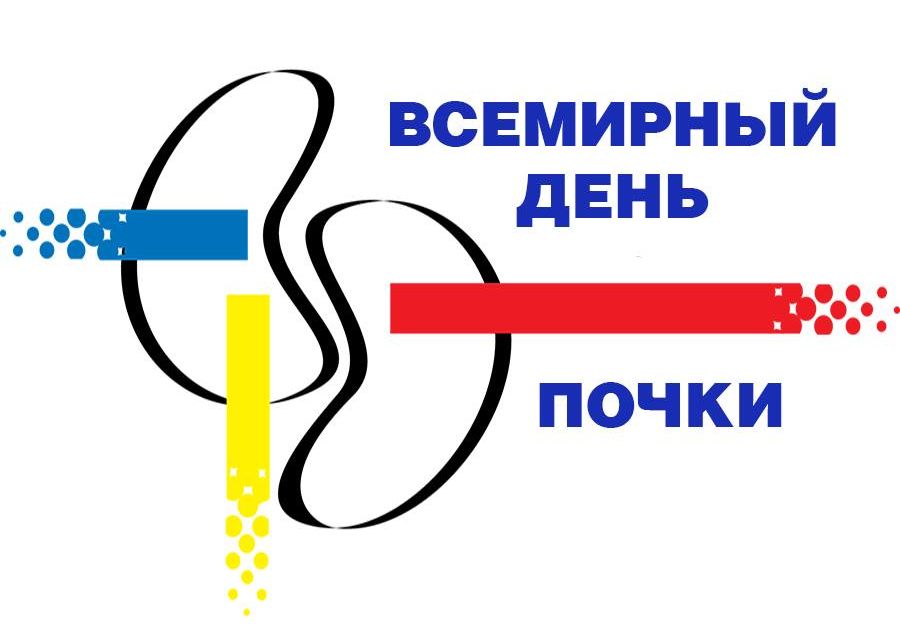 Всемирная кампания, направленная на повышение уровня осведомленности о важной роли почек в организме человекаВсемирный День Почки проводится ежегодно. По всему земному шару организуются сотни мероприятий, от массовых обследований в Аргентине до Марафона Зумба в Малазии. Все это делается для того, чтобы люди во всем мире узнали о превентивных мерах, факторах риска и правильном образе жизни при наличии почечных заболеваний. Мы занимаемся этим, потому что хотим, чтобы все люди и их почки были здоровы!Что вы можете сделать для своих почек?8 Золотых Правил помогут снизить риск развития заболеваний почекСохраняйте хорошую физическую формуРегулярно измеряйте уровень сахара в кровиКонтролируйте свое артериальное давлениеЕшьте здоровую пищу и следите за весомПоддерживайте здоровый баланс жидкостиНе куритеНе принимайте лекарства, которые продаются без рецепта, на регулярной основеПри наличии одного или более факторов риска необходимо регулярно проводить обследование почекВ марте 2006 года начал свою историю Всемирный день почки (World Kidney Day), отмечаемый ежегодно во второй четверг марта. По сути, это глобальная информационно-просветительская кампания, направленная на повышение осведомленности о важности наших почек. Учреждение, организация и ежегодное проведение этого Дня стали результатом совместных усилий Международного общества нефрологов и Международной федерации почечных фондов. Основной целью Дня почки эти некоммерческие организации обозначили – привлечение внимания международных и государственных организаций здравоохранения, а также политических структур, способных оказывать содействие развитию системы здравоохранения, к проблеме роста количества людей с заболеваниями почек.
Среди задач Дня – обмен опытом специалистов в этой области медицины, развитие системы профилактики почечных заболеваний, модернизация и повышение качества лечения больных, разработка новых лекарственных препаратов и медицинской аппаратуры для оказания помощи больным и лечения нефрологических заболеваний. По данным ВОЗ и Международных нефрологических организаций и обществ, число больных с заболеваниями почечной системы сегодня составляет порядка 10% населения планеты, и эта цифра, к сожалению, растёт. В большинстве случаев речь идёт о тяжёлых хронических заболеваниях, которые часто заканчиваются летальным исходом, либо о заболеваниях, переходящих в категорию хронических. Многие слышали о диагнозе «острая почечная недостаточность» и «хроническая почечная недостаточность», однако мало кто знает о том, что они часто становятся причиной, увеличивающей фактор риска смертельного исхода при других заболеваниях. Например, при заболеваниях сердечно-сосудистой системы, сахарном диабете, СПИДе и др. Связано это в первую очередь с основной функцией почек – фильтрацией и выводом из организма шлаков, вредных веществ и излишков солей. Нарушение этой функции ведёт к быстрой интоксикации организма, сбою в работе всех систем и, в конце концов, к летальному исходу. Приём медикаментозных препаратов при лечении любого заболевания в условиях почечной недостаточности – риск отравления организма.
Поэтому ежегодное проведение Всемирного дня почки направлено на актуализацию темы почечных заболеваний и привлечение внимания к этой проблеме в первую очередь врачей-нефрологов и медицинских нефрологических организаций. Всемирный день почки отмечается по инициативе Международного общества нефрологов и в 2019 году будет проходить под лозунгом «ЗДОРОВЫЕ ПОЧКИ ВСЕМ и ВЕЗДЕ».Среди мероприятий – семинары, лекции, научно-практические конференции, симпозиумы по обмену опытом, сбору информации о нефрологических заболеваниях, новинках в области лекарственных препаратов, медицинской аппаратуры для обследования, диагностики и лечения больных. Отдельное внимание уделяется проведению просветительских мероприятий по работе с населением. Здесь большая роль отводится представителям лечебных учреждений, которые занимаются просвещением в региональных поликлиниках и больницах. В их задачу входит информирование населения о симптомах и способах выявления почечных заболеваний на ранних и поздних стадиях, людях, относящихся к категории риска, способах профилактики заболеваний почек. Ряд мероприятий посвящается людям, страдающим от хронической почечной недостаточности, тому, с какими сложностями, в том числе психологического характера, им приходится сталкиваться. В завершении хочется сказать и о факторах, пагубно влияющих на здоровье почек человека, и о профилактических мерах для предотвращения появления заболеваний почек. Факторы: 1. вредные привычки, такие как употребление алкоголя и курение;2. употребление наркотиков; 3. длительное, особенно бесконтрольное, употребление медикаментов; 4. недостаточное потребление питьевой воды, часто вызванное замещением её соками, газированными и тонизирующими (чай и др.) напитками;
5. малоподвижный образ жизни; 6. неправильное питание, в том числе чрезмерное потребление соли и нерациональные диеты;7. различного рода хронические и инфекционные заболевания; 8. внешние факторы (холод и жара), связанные с нахождением в некомфортных температурных режимах.
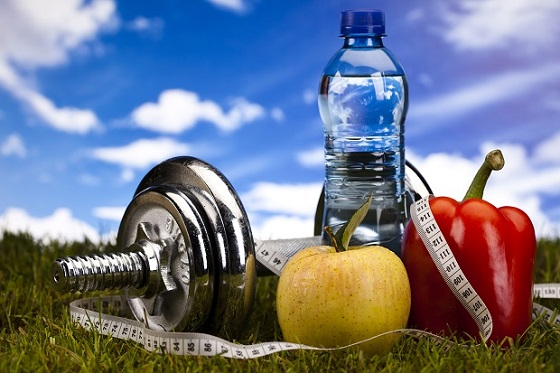 Правила, которые важно соблюдать, заботясь о своём здоровье, в том числе и о почках: 1. регулярно выпивать не менее 1-1,5 литров чистой питьевой воды, чтобы способствовать промыванию почек;2. хотя бы раз в год делать анализы крови и мочи, чтобы контролировать состояние почек, своевременно выявлять любые негативные изменения и нивелировать их по назначениям врача; 3. вести здоровый, подвижный образ жизни, дабы не создавать застойные процессы в организме; 4. заботиться о правильном питании, стараясь увеличить потребление овощей и фруктов;5. отказаться от вредных привычек; 6. контролировать артериальное давление и массу тела. И, главное, помнить, что лучше предотвратить болезнь, чем лечить ее. 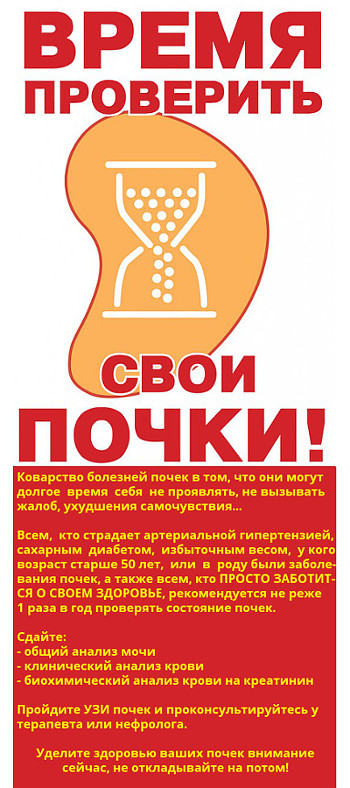 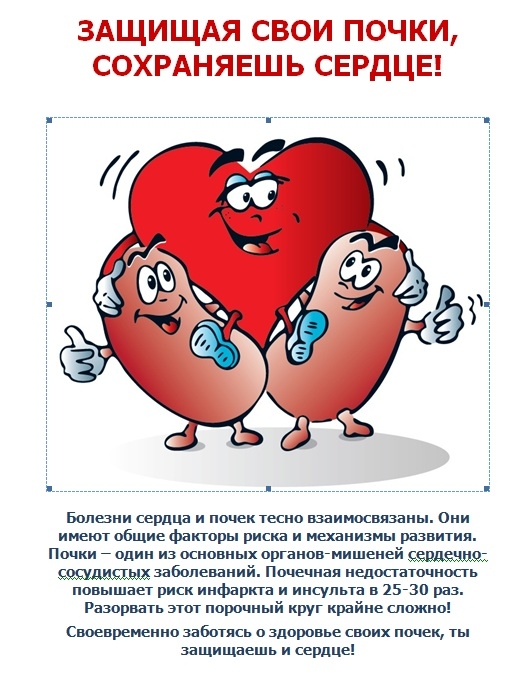 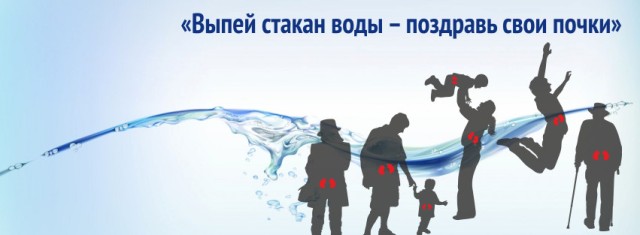 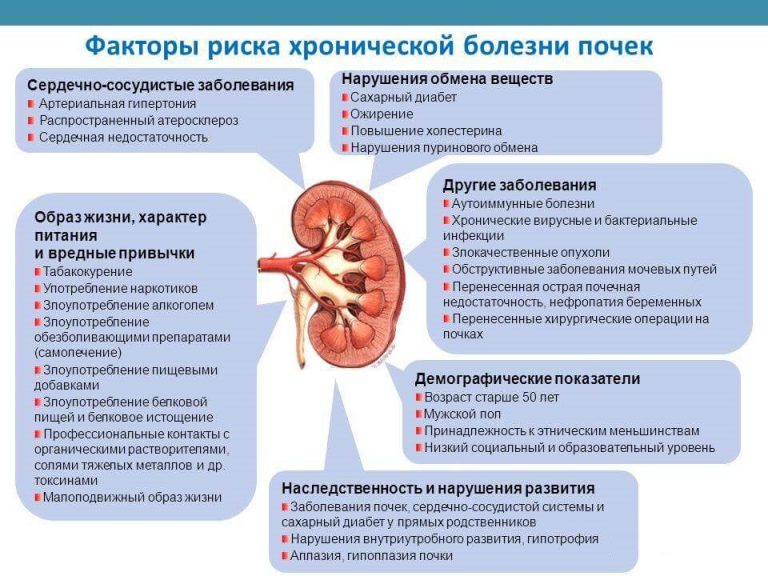 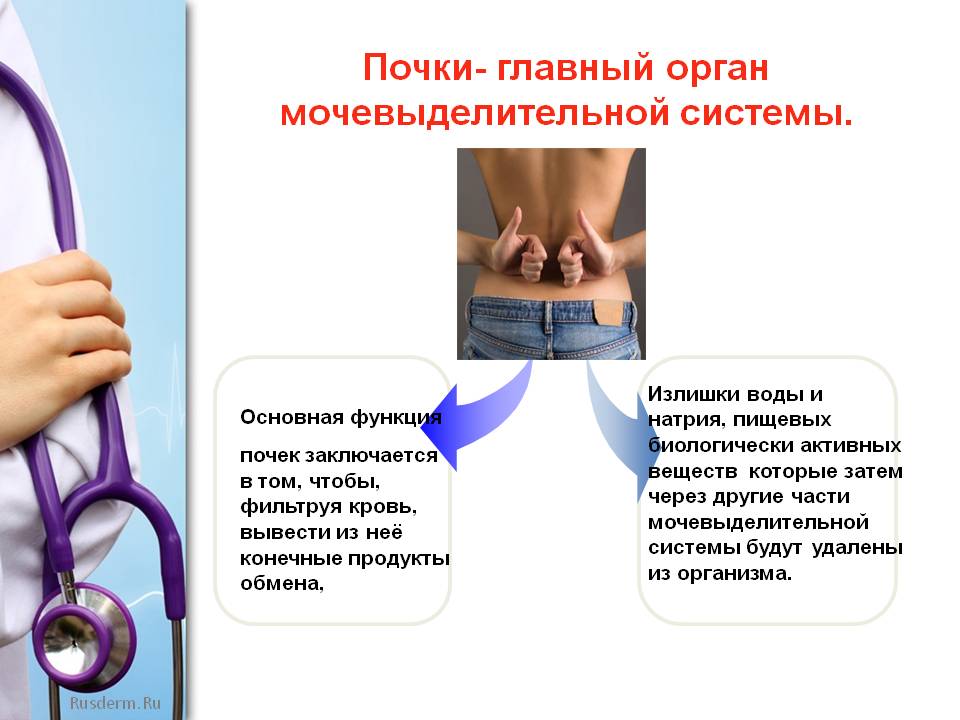 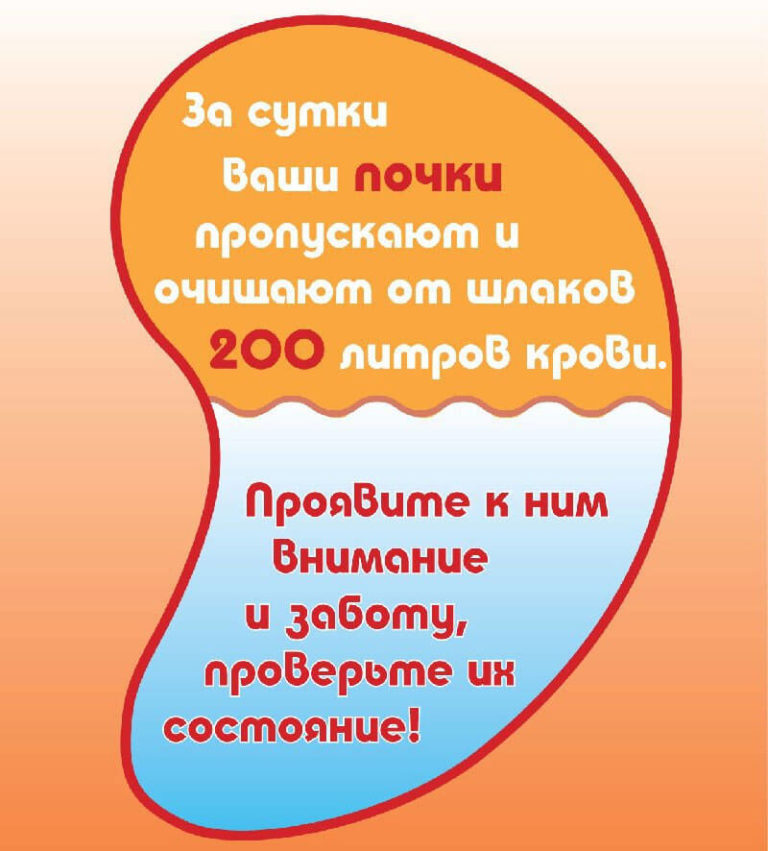 Гемодиализ – процедура очищения крови через полупроницаемую пористую мембрану с помощью аппарата «искусственная почка». Гемодиализ необходим людям с острой почечной недостаточностью, отравлением лекарственными средствами, спиртами, ядами. Но больше всего в гемодиализе нуждаются люди с хронической почечной недостаточностью. Аппарат берет на себя функции неработающих почек, что позволяет продлить жизнь таких больных на 15-25 лет.
Аппарат для гемодиализа отфильтровывает из крови токсины, мочевину, избавляет от лишней жидкости, нормализует электролитный баланс, артериальное давление и восстанавливает кислотно-щелочное равновесие.
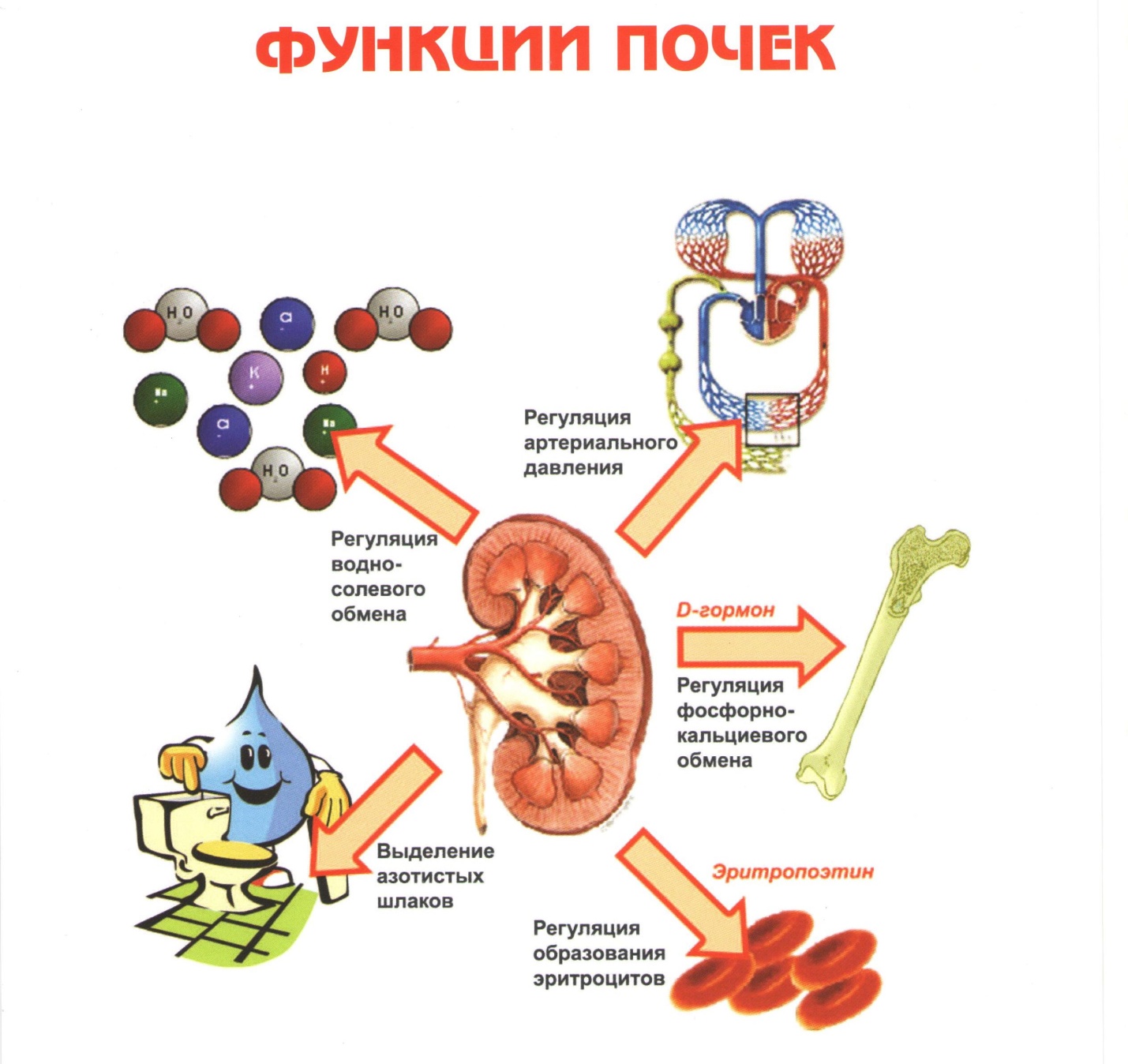 Тест-анкета «Риск почечных заболеваний» 1.Среди родных обследуемого имеются почечные больные (в особенности с нефритами или наследуемыми нефропатиями)? —                   Да/Нет. 2. Беременность матери обследуемого npoтекала с выраженным токсикозом и нарушением функции почек?—                              Да/Нет. 3.В детстве у обследуемого наблюдалась -задержка роста и физического развития? —                                                                                 Да/Нет. 4. У обследуемого с детства наблюдался гипертензионный синдром (выраженные симптомы артериальной гипертензии)? —      Да/Нет. 5. У обследуемого с детства наблюдалась артериальная гипотония? —                                                                             Да/Нет.6. В анамнезе обследуемого часты инфекционные заболевания, в первую очередь простудного характера (ОРВИ) и воспаления мочевого пузыря? —                                                                   Да/Нет. 7. В анамнезе обследуемого имеются указания на воспалительно-инфекционные заболевания зубов, в особенности кариес? —                                                                                    Да/Нет.8. Обследуемый злоупотребляет алкоголем? —                      Да/Нет. 9. У обследуемого (женщины) отмечались спонтанные аборты и мертворождения? —                                                                   Да/Нет.Наибольшее количество положительных ответов на  вопросыанкеты (от 5 и выше) свидетельствует о реальном риске появления у человека заболевания почек в обозримом будущем или даже о наличии нефропатии, протекающей в скрытой форме и потому до сих пор не выявленной больным. 

Оценка результата:Количество опрошенных – Из них:Кол-воВыявлено с рискомзаболевания почек% выявлениямужчинженщин